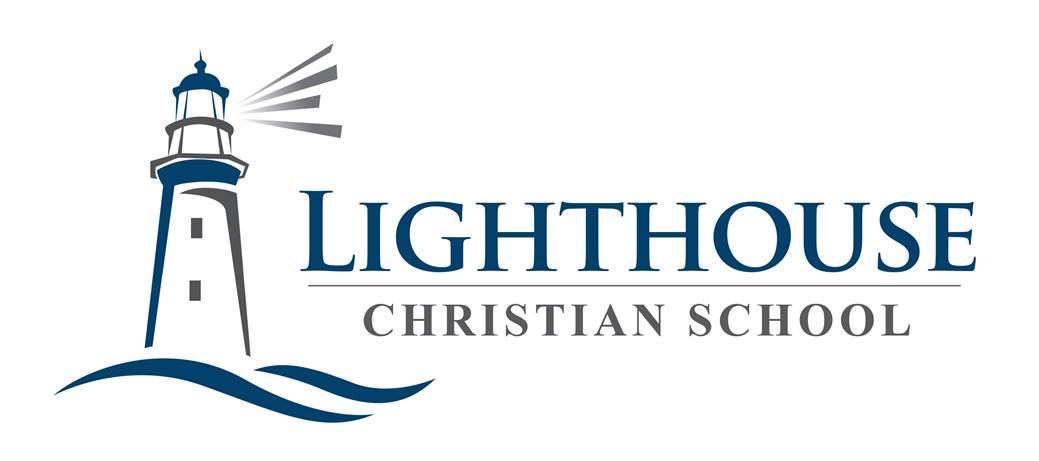 Our school exists to provide a distinctive, biblically based education in a nurturing environment through which students are instilled with godly character, inspired to excel, and prepared for a life of enduring commitment to Christ. Your interest in Lighthouse Christian School is appreciated. We invite you to fill out this initial application and return it to us.We realize that the key to a successful Christian school is its staff.  Luke 6:40 states (NIV) “The student is not above the teacher, but everyone who is fully trained will be like their teacher.”  We are seeking applicants who are professionally qualified, who really love children, and who, by the pattern of their lives, are Christian role models for students to follow as the teacher follows Christ.We thank you for stopping by today to learn more about a career with our school. It is our prayer that God will fulfill His perfect will in the lives of all applicants.Mrs. Sharon Elzey, M.Ed.
Head of School/PrincipalLighthouse Christian School28157 Lighthouse CrossingDagsboro, DE 19939302-732-3309www.lighthousechristianschool.comEmployment ApplicationPosition Applying for: _______________Personal Information					 Date_________Name: __________________________________________Date of Birth___________           Last			First			MiddleCurrent Address: _______________________________________________________City: _________________________________ State: _______________ Zip: _______Home Telephone: ________________ Cell Phone Number: ___________________How long at current address: ______Email:________________________________Marital Status: Single, Married, Divorced, Separated, WidowNumber of Children: ________ Ages: ______________________________________Have you ever been convicted of a criminal offense? (Excluding minor traffic violations)Yes ______ No ______ If yes, please explain ______________________________________________________________________________________________________Do you have a current driver’s license? Yes ______ No ______State the names of any friends or relatives employed at the school or who are members Dagsboro Church of God: _______________________________________________________________________________________________________________Spiritual DataDo you believe the Bible to be the inspired and infallible Word of God, our final authority in all matters of faith, conduct and truth? __________________________________________________________________________________________Have you ever received Christ as your Lord and Savior? _____When: ________Member of what church denomination? ___________________________________What church do you regularly attend? _______________________________________________________________________Please include a letter of recommendation from your current Pastor.Are you willing to work with members of other evangelical denominations? ________To you, who is Jesus Christ? _____________________________________________________________________________________________________________________________________________________________________________________________________________________________________________________________________________________________Do you have any habits or practices that would hinder your Christian witness such as, but not limited to: the consumption of any type of alcoholic beverages and other habit forming and mood-altering chemical substances: the use of any form of tobacco, marijuana, and all other addictive substances? __________________________________________________________________________________________________________________________________________________________________________________________________________________________________________Are you willing to refrain from teaching any information that would contradict the teachings of the church as outlined in the Church of God “Our Statements of Faith” booklet? (see attached) ______________________________________________________________________________Christian BackgroundIn your own handwriting, briefly give your Christian Testimony._______________________________________________________________________________________________________________________________________________________________________________________________________________________________________________________________________________________________________________________________________________________________________________________________________________________________________________________________________________________________________________________________________________________________________________________________________________________________________________________________________________________________________________________________________________________________________________________________________________________________________________________________________________________________________________________________________________________________________________________________________________________________________________________________________________________________________________________________________________________________________________________________Education			      Name & State		Type of Course		      DatesCollege major/minor ____________________________________________________List degrees/certificate __________________________________________________________________________________________________________________________________________________________________________________________________Extra-Curricular Activities ________________________________________________________________________________________________________________________________________________Special InterestMembership in religious, civic, social, or professional organizations.________________________________________________________________________________________________________________________________________________________________________________________________________________________Interest and hobbies: ___________________________________________________________________________________________________________________________Special awards or honors (include educational and professional):________________________________________________________________________________________________________________________________________________________________________________________________________________________Provide any information you feel we should consider regarding your application: ________________________________________________________________________________________________________________________________________________________________________________________________________________________*PLEASE HAVE A COPY OF YOUR TRANSCRIPTS MAILED TO THE SCHOOL OFFICEEmployment DesiredPosition applied for: ____________________________________________________Date you can start: ______________________Desired Salary: ________________Are you employed now, and may we contact that employer? Yes ____ No ____Contact’s Name: _________________________________________________ Telephone Number: ______________________________________________Employment RecordCurrent employment firstAccount for periods of unemployment: ________________________________________________________________________________________________________________________________________________Previous job you enjoyed the most and why: ________________________________________________________________________________________________________________________________________________________________________________________________________________________Previous job you least enjoyed and why: __________________________________________________________________________________________________________________________________________________________________________________Will you receive 			Yes/No: __________________________________Satisfactory references from	__________________________________________all previous employers? 		__________________________________________If NO, Please explain.		__________________________________________Have you ever been		Yes/No: __________________________________Suspended or discharged?		__________________________________________If Yes, please explain.		__________________________________________Personal References: Please don’t list family members or relativesName				Address			Telephone #_____________________________________________________________________________________________________________________________________________________________________________________________________________________________________________Please complete the following Essay Questions on a separate sheet of paper:Please share your understanding of our Mission and Vision as it would influence your teaching style. Please share how your personal relationship with Christ will impact your teaching style at LCS, as well as your ability to communicate with and mentor your students. Please discuss any experiences you have had in designing and implementing effective lesson plans. Please provide a sample lesson plan for the grade level you are applying for.How and what does Proverbs 22:6 speak to you about children in a Christian school setting?What strategies would you employ to contribute to a high performing team of teachers?Describe your understanding and expectations of student progress from one year to the next. What interventions might you implement for students who do not make the expected/ necessary progress?What is your description of a Christian worldview? What is the value of a Christian worldview and how would you rank it in terms of importance within a Christian school? What part does it play in the Mission and Vision of the school? What part does it play in your lesson planning?Please tell us why you believe you are the correct person for this job, sharing your thoughts and expectations about the position as you understand it. AUTHORIZATION TO RELEASE REFERENCE INFORMATIONI have made application for a position with Lighthouse Christian School. I authorize Lighthouse Christian School to inquire about my work and personal history and to verify all dates given in my application for employment, related papers, and my oral interviews. I authorize the release and giving of any information requested by Lighthouse Christian School such as employment records, performance reviews and personal references, whether such information is favorable or unfavorable to me.I release any person, organization, or company from all liability claims or damages that may directly or indirectly result from the use, disclosure or release of any such information by any person or party, whether such information is favorable or unfavorable to me.I further waive the right to ever personally view any references given to Lighthouse Christian School.I further certify that I have carefully read and that I understand the above statements._____________________________________________________________________Applicant’s Name (print)_____________________________________________________________________Applicant’s SignatureDateAttached Statement of Beliefs: In the Bible itself as the inspired and infallible Word of God that speaks with final authority concerning truth, morality, and the proper conduct of mankind, and is the sole and final source of all that we believe.  For the purpose of school doctrine, practice, policy, and discipline, the Pastor of Dagsboro Church of God is the final interpretive authority on the Bible’s meaning and application.In one God eternally existing in three persons; the Father, Son, and Holy Ghost.That Jesus is the only Son of the Father, conceived of the Holy Ghost, and born of the Virgin Mary. That Jesus was crucified, buried, and raised from the dead. That He ascended to Heaven and is today at the right hand of the Father as the intercessor.That all have sinned and come short of the glory of God and that repentance is commanded by God for all and necessary for forgiveness of sins.That justification, regeneration, and the new birth are wrought by faith in the blood of Jesus Christ.In sanctification subsequent to the new birth, through faith in the blood of Jesus Christ; through the Word; and by the Holy Spirit.Holiness to be God’s standard of living for His people.In the baptism with the Holy Spirit subsequent to a clean heart,In speaking with other tongues as the Spirit gives utterance and that it is the initial evidence of the baptism of the Holy Spirit.In water baptism by immersion, in the name of the Father, Son, and Holy Spirit.In divine healing is provided for all in the Atonement.In the Lord’s Supper and washing of the saint’s feetIn the premillennial second coming of Christ, first to resurrect the righteous dead and to catch away the living saints to Him in the air. Second, to reign on earth a thousand years.In the bodily resurrection, eternal life for the righteous, and eternal punishment for the wicked.High SchoolCollegeTrade, Business or CorrespondenceDatesName, Address,Telephone #TitleSalary# of YearsReason Left